HOPITAL MATERNO INFANTIL ESPERANZA LOPEZ MATEOSAlumna: DENISSE FLORES LEON  MPILME4041Lic. Médico Cirujano y ParteroMEDICINA BASADA EN EVIDENCIAS(ACTIVIDAD INTEGRADORA)DR. HUGO8° SEMESTRECuadro comparativoBibliografíahttp://www.sld.cu/galerias/pdf/sitios/rehabilitacion-temprana/medicinabasadaenlaevidencia_1.pdfhttp://www.scielo.cl/scielo.php?script=sci_arttext&pid=S0034-98872003000800016http://www.bvs.hn/RMH/pdf/2004/pdf/Vol72-1-2004-7.pdfEstudioTipo de EstudioMedidas de asosiación/ Criterios de validezFórmulasSesgosNivel de EvidenciaDicotómicosDiagnósticoExperimentalExactitud, Sensibilidad, Especificidad, Valores Predictivos Positivos y Negativos.Sensibilidad = a/(a+c)  Especificidad = d/(b+d) Valor Predictivo Pos. = a/(a+b)Valor Predictivo Neg. = d/(c+d)Prevalencia = (a+c)/(a+b+c+d)Exactitud = (a+d)/(a+b+c+d)SelecciónInformaciónConfusión+++Casos & ControlesAnalíticosObservacionalesOdds RatioRazón de momios (Odds Ratio)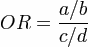 MemoriaEntrevistador++CohortesAnalíticosObservacionales Riesgo RelativoRiesgo Relativo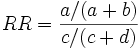 Tasa de incidencia en expuestos: A/A+B Tasa de incidencia en no expuestos = C/C+D Riesgo Atribuible = (A/A+B) - (C/C+D)RA% = RA / (A/A+B)SelecciónInformación++